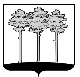 ГОРОДСКАЯ  ДУМА  ГОРОДА  ДИМИТРОВГРАДАУльяновской областиР Е Ш Е Н И Ег.Димитровград   27  сентября  2017  года  	   	                                              № 68/833  . О внесении изменений в Перечень имущества муниципального образования «Город Димитровград» Ульяновской области, свободного от прав третьих лиц (за исключением имущественных прав субъектов малого и среднего предпринимательства), которое может быть использовано только в целях предоставления его во владение и (или) пользование на долгосрочной основе (в том числе по льготным ставкам арендной платы) субъектам малого и среднего предпринимательства и организациям, образующим инфраструктуру поддержки субъектов малого и среднего предпринимательства На основании статьи 18 Федерального закона от 24.07.2007 №209-ФЗ «О развитии малого и среднего предпринимательства в Российской Федерации», в соответствии с пунктом 5 статьи 2 решения Городской Думы города Димитровграда Ульяновской области первого созыва от 24.12.2008  №7/77 «Об утверждении Порядка формирования, ведения, обязательного опубликования перечня имущества муниципального образования «Город Димитровград» Ульяновской области, свободного от прав третьих лиц (за исключением имущественных прав субъектов малого и среднего предпринимательства), которое может быть использовано только в целях предоставления его во владение и (или) пользование на долгосрочной основе (в том числе по льготным ставкам арендной платы) субъектам малого и среднего предпринимательства и организациям, образующим инфраструктуру поддержки субъектов малого и среднего предпринимательства», рассмотрев обращение исполняющего обязанности Главы Администрации города Димитровграда Ульяновской области С.А.Выжимова от 17.08.2017 №01-23/5062, Городская Дума города Димитровграда Ульяновской области второго созыва решила:1. Внести изменения в Перечень имущества муниципального образования «Город Димитровград» Ульяновской области, свободного от прав третьих лиц (за исключением имущественных прав субъектов малого и среднего предпринимательства), которое может быть использовано только в целях предоставления его во владение и (или) пользование на долгосрочной основе (в том числе по льготным ставкам арендной платы) субъектам малого и среднего предпринимательства и организациям, образующим инфраструктуру поддержки субъектов малого и среднего предпринимательства, утвержденный решением Городской Думы города Димитровграда Ульяновской области первого созыва от 24.12.2008 №7/78:1.1. Строку 2 изложить в редакции следующего содержания:«»;1.2. Строку 8 исключить;1.3. Дополнить строками следующего содержания:«».2. Установить, что настоящее решение подлежит официальному опубликованию и размещению в информационно-телекоммуникационной сети «Интернет» на официальном сайте Городской Думы города Димитровграда Ульяновской области (www.dumadgrad.ru). 3. Установить, что настоящее решение вступает в силу со дня, следующего за днем его официального опубликования.4. Контроль исполнения настоящего решения возложить на комитет по финансово-экономической политике и городскому хозяйству (Галиуллин).Глава города ДимитровградаУльяновской области                                                                       А.М.Кошаев     2Ульяновская область, г.Димитровград, пр.Димитрова, 7158,02Размещение офисаООО  «ЖЭУ №2» до 20.11.2023312005,002Ульяновская область, г.Димитровград, пр.Димитрова, 773 23 0120040005 0012890001 101800-10260073-73-01/01-13/2004-245 от 05.08.2004-24212,25Служебные нежилые помещения№п\пАдресОбщая площадь аренды, кв.мНазначениеНаличие обременения (договор аренды)/Арендатор/, срок окончания арендыОстаточная (действительная) стоимость (руб.)12345615Ульяновская область, г.Димитровград, пр.Автостроителей, 3756,13Свободного назначенияСвободное от прав третьих лиц97625,0016Ульяновская область, г.Димитровград, пр.Ленина, 3322,02Свободного назначенияСвободное от прав третьих лиц53917,0017Ульяновская область, г.Димитровград, пр.Димитрова, 9282,22Свободного назначенияСвободное от прав третьих лиц638891,0018Ульяновская область, г.Димитровград, ул.Королева, 674,12Свободного назначенияСвободное от прав третьих лиц213410,80№п\пАдресКадастровый  №№ и дата выдачи свидетельстваОтнесение к СМиСПАрендная плата в месяц (руб.)Примечание12789101115Ульяновская область, г.Димитровград, пр.Автостроителей, 3773:23: 013134:0012:0077940001:100100-10020073-73-02/027/2005-123 от 01.12.2005--Нежилые помещения (подвал)16Ульяновская область, г.Димитровград, пр.Ленина, 3373:23: 010801:0008: 0073850001:10010073-73-02/014/2006-432 от 06.10.2006--Служебное нежилое помещение (подвал)17Ульяновская область, г.Димитровград, пр.Димитрова, 973:23: 012004:0002:0088180001:100100-10170073-73-02/014/2006-119 от 24.07.2006--Нежилые служебные помещения18Ульяновская область, г.Димитровград, Королева, 673:23: 010802:003:0061010001:100100-10060073-73-02/131/2007-011 от 11.12.2007--Нежилые служебные помещения (подвал)